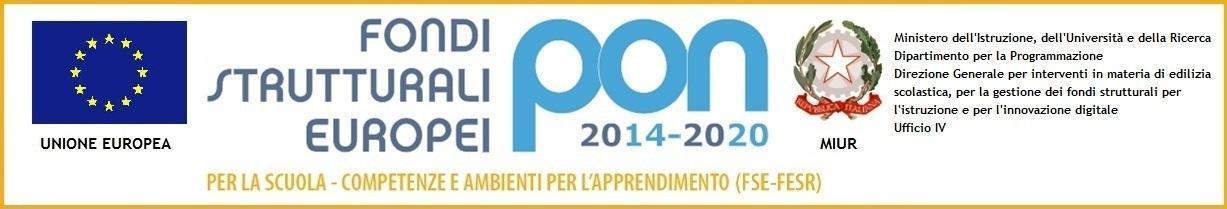 Ministero dell’Istruzione, dell’Università e della RicercaUfficio Scolastico Regionale per il LazioLICEO SCIENTIFICO E LINGUISTICO STATALE “G A L I L E O  G A L I L E I”00053 CIVITAVECCHIA - Via dell’Immacolata n. 4 – Tel 06121124345 -  Fax (0766)  2927700058 SANTA MARINELLA – Via Galileo Galilei – (0766) 511156e-mail: RMPS130006@istruzione.it;  RMPS130006@pec.istruzione.it  Distretto Scolastico N. 29PROT. 3426 /C42CUP I39G16000090007Il Dirigente ScolasticoVISTI GLI AVVISI PUBBLICI PER LA FORMULAZIONE DI ELENCHI PER:ESPERTI FORMATORI PER DIRIGENTI SCOLASTICI E PER DSGA (Avviso del 08/06/2016      prot.2681/c42TUTORES FORMAZIONE PER DIRIGENTI SCOLASTICI E DSGA (Avviso del 08/06/2016     prot.2682/c42VISTE LE CANDIDATURE PERVENUTE entro il termine fissato delle ore 12,00 del 30 giugno 2016,VISTA LA PUBBLICAZIONE DELLA GRADUATORIA IN DATA 23/07/2016;CONSIDERATO CHE SONO TRASCORSI i gg 15 PER EVENTUALI RECLAMI;ACCERTATO CHE NON SONO STATI PRESENTATI RECLAMI;                                                                       DETERMINADI   PUBBLICARE LE GRADUATORIE DEFINITIVE COME DI SEGUITO :TUTORES : FORMATORI PER  DIRETTORI GENERALI SERVIZI AMMINISTRATIVI  TABELLA AFORMATORI PER  DSGA TABELLA BLEGENDA: fra parentesi il punteggio derivante dai titoli effettivi; fuori parentesi il punteggio max attribuibileGRADUATORIE DEFINITIVE COMPLESSIVE  PER MODULI richiesti da ogni singolo candidato: ESPERTI FORMATORI DIRIGENTI SCOLASTICI per moduli richiesti da ogni singolo candidato : ESPERTI FORMATORI DIRETTORI SERVIZI GENERALI AMMINISTRATIVI per moduli richiesti da ogni singolo candidato :Il presente atto viene pubblicato sul sito della Scuola www.liceoscientificogalilei.gov.itCivitavecchia, 08 agosto  2016                                         IL DIRIGENTE SCOLASTICO                                                                                             Professoressa Maria ZENOfirma autografa sostituita a mezzo stampaai sensi dell'art.3, comma 2 del d.lgs. 39/1993TUTORESORDINE DI GRADUATORIAPUNTIRUSSO GIANNI1.28/70CANDIDATOABCDEFGPUNTEGGIO TITOLIMAX ATTRIBUIBILECINTI PATRIZIA 188(16)121288(18)4(5)8970FARSAGLI STEFANIA960128223970RUSSO GIANNI18(27)2092213470CANDIDATOIndicatore1Indicatore 2Indicatore 3Indicatore 4Indicatore5PUNTEGGIO Tabella bTot. Tab.A+BCINTI PATRIZIA p.4p.8p.5p.5p.8p.30/30100/100FARSAGLI STEFANIAp.4p.8p.5p.5p.8p.30/3069/100RUSSO GIANNIp.4p.8p.5p.5p.8p.30/3064/100MODULOOrdine graduatoria11.CINTI PATRIZIA p. 100/100;2.FARSAGLI STEFANIA; p. 69/100;3. RUSSO GIANNI p. 64/10021. CINTI PATRIZIA p.100/10031.CINTI PATRIZIA p. 100/100;2.FARSAGLI STEFANIA; p. 69/100;3. RUSSO GIANNI p. 64/10041.CINTI PATRIZIA p. 100/100;2.FARSAGLI STEFANIA; p. 69/100;3. RUSSO GIANNI p. 64/10051.CINTI PATRIZIA p.100/100;2.FARSAGLI STEFANIA p. 69/100;3.STAJANO CECILIA p.58/10061.RUSSO GIANNI p. 64/100MODULOOrdine graduatoria11.CINTI PATRIZIA p. 100/100;2.FARSAGLI STEFANIA;p. 69/100;3. RUSSO GIANNI p. 64/10021.RUSSO GIANNI p. 64/10031.RUSSO GIANNI p. 64/10041.RUSSO GIANNI p. 64/10051.CINTI PATRIZIA p. 100/100;2.FARSAGLI STEFANIA; p. 69/100;3. RUSSO GIANNI p. 64/10061.RUSSO GIANNI p. 64/100